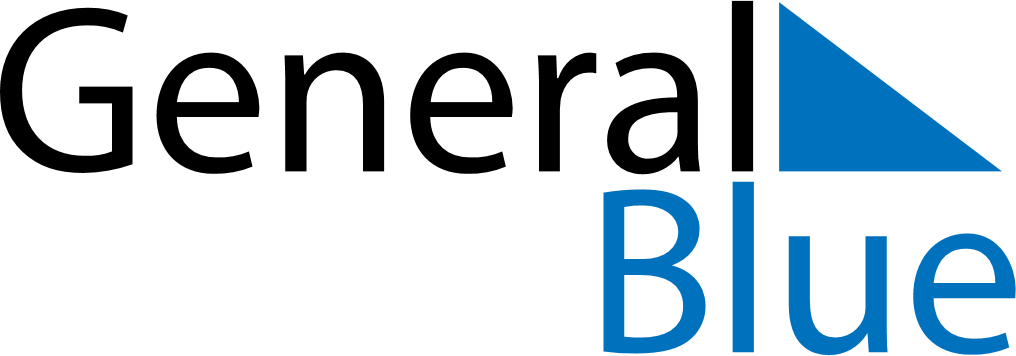 Greece 2019 HolidaysGreece 2019 HolidaysDATENAME OF HOLIDAYJanuary 1, 2019TuesdayNew Year’s DayJanuary 6, 2019SundayEpiphanyMarch 11, 2019MondayAsh SundayMarch 25, 2019MondayAnnunciation, Anniversary of 1821 RevolutionApril 26, 2019FridayGood FridayApril 28, 2019SundayEaster SundayApril 29, 2019MondayEaster MondayMay 1, 2019WednesdayLabour DayMay 12, 2019SundayMother’s DayJune 16, 2019SundayPentecostJune 17, 2019MondayWhit MondayAugust 15, 2019ThursdayAssumptionOctober 28, 2019MondayNational HolidayDecember 25, 2019WednesdayChristmas DayDecember 26, 2019ThursdayBoxing Day